УТВЕРЖДАЮ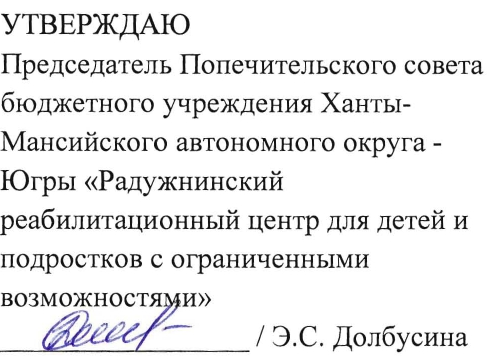 Председатель Попечительского совета бюджетного учреждения Ханты-Мансийского автономного округа - Югры «Радужнинский реабилитационный центр для детей и подростков с ограниченными возможностями»_________________ / Э.С. Долбусина11 января 2021 г.ПЛАН РАБОТЫПопечительского совета бюджетного учреждения Ханты-Мансийского автономного округа – Югры «Радужнинский реабилитационный центр для детей и подростков с ограниченными возможностями»на 2021 годг. РадужныйУсловные обозначения и сокращения, используемые в документе:Несовершеннолетние – дети-инвалиды, дети, испытывающие трудности в социальной адаптации, проживающие в г. Радужный.ПС – Попечительский совет бюджетного учреждения Ханты-Мансийского автономного округа – Югры «Радужнинский реабилитационный центр для детей и подростков с ограниченными возможностями»Совет Ветеранов – Радужнинская городская общественная организация ветеранов (пенсионеров) войны, труда, Вооруженных сил и правоохранительных органов.Учреждение – бюджетное учреждение Ханты-Мансийского автономного округа – Югры «Радужнинский реабилитационный центр для детей и подростков с ограниченными возможностями».Цель деятельности Попечительского Совета: содействие совершенствованию социального обслуживания и процесса комплексной реабилитации или абилитации получателей социальных услуг, защита прав и законных интересов несовершеннолетних, членов их семей, сотрудников Учреждения, поддержание на высоком уровне качества социального обслуживания и социальных услуг, предоставляемых в Учреждении.Задачи:Улучшение условий комплексной реабилитации или абилитации несовершеннолетних посредством содействия в развитии материально-технического обеспечения, совершенствования материально-технической базы Учреждения.Повышение степени социальной адаптации несовершеннолетних, состоящих на учете в Учреждении, посредством проведения экскурсий, мероприятий познавательной направленности, совместных мероприятий со здоровыми сверстниками.Укрепление межведомственного сотрудничества, координации усилий специалистов других ведомств с целью повышения социальной защищенности семей несовершеннолетних, состоящих на учете в Учреждении.Содействие улучшению качества социального обслуживания и социальных услуг, предоставляемых в Учреждении посредством проведения независимой оценки качества его работы.Содействие в привлечении внебюджетных источников финансирования, дополнительных ресурсов, способствующих дальнейшему развитию Учреждения.Содействие в создании условий для развития творческой активности  коллектива Учреждения, эффективной реализации его творческого, интеллектуального и профессионального потенциала.№ п/пСодержание деятельностиСрок исполненияОтветственныйЗаседание ПС УчрежденияВ течение года, не менее 1 разаДолбусина Э.С., председатель ПС; члены ПСУчастие в реализации плана мероприятий Концепции развития системы социальной реабилитации инвалидов, в том числе детей-инвалидов, в Ханты-Мансийском автономном округе – ЮгреВ течение годаДолбусина Э.С., председатель ПС; члены ПСУчастие в реализации Плана мероприятия по оказанию ранней помощи детям и семьямВ течение годаДолбусина Э.С., председатель ПС; члены ПССодействие привлечению внебюджетных средств для приобретения нового реабилитационного оборудования В течение годаДолбусина Э.С., председатель ПС; члены ПССодействие в организации и проведении экскурсий, праздничных утренников, развлечений в соответствии с планом работы Учреждения на 2021 годВ течение годаДолбусина Э.С., председатель ПС; члены ПСОказание содействия в проведении мероприятий в рамках Десятилетия детства в Российской ФедерацииВ течение годаДолбусина Э.С., председатель ПС; члены ПСОказание содействия в проведении мероприятий по реализации Стратегии государственной культурной политики на период до 2030 года в ХМАО – ЮгреВ течение годаДолбусина Э.С., председатель ПС; члены ПСОказание помощи в проведении оперативно-профилактической акции «Дети России»В течение года, по плану МВД РоссииДолбусина Э.С., председатель ПС; члены ПСУчастие в проведении независимой оценки качества работы УчрежденияВ течение года, ежемесячноДолбусина Э.С., председатель ПС; члены ПСЗаседание рабочей группы по независимой оценке качестваВ течение года, ежемесячноДолбусина Э.С., председатель ПС; члены ПСЦикл тематических мероприятий, посвящённых Дню защитников ОтечестваФевральБочкарева Н.В., директор Учреждения; Дончик В.В., председатель Радужнинского городского казачьего обществаФольклорный праздник «Широкая Масленица» ФевральДолбусина Э.С., председатель ПС совместно с Родительским комитетом; Бочкарева Н.В., директор Учреждения; Содействие в организации и проведении праздничных мероприятий для несовершеннолетних и родителей, посвященных Международному женскому дню 8-е мартаМартДолбусина Э.С., председатель ПС; члены ПС.; Бочкарева Н.В., директор УчрежденияУчастие в анкетировании родителей «О нуждаемости в организации летнего отдыха и оздоровления на базе Учреждения в летний оздоровительный период»АпрельДолбусина Э.С., председатель ПС совместно с Родительским комитетомСодействие в организации и проведении цикла мероприятий, посвященных 76-летию Дня Победы (совместно с Советом ветеранов, Радужнинским городским казачьим обществом)МайБочкарева Н.В., директор Учреждения; Кондратова С.А., председатель совета Ветеранов; Дончик В.В., председатель Радужнинского городского казачьего обществаСодействие в организации и проведении мероприятий в рамках тематической недели «Семья - это то, что с тобою навсегда» (в соответствии с планом основных мероприятий, посвященных проведению Десятилетия детства в Российской Федерации»)МайДолбусина Э.С., председатель ПС совместно с Родительским комитетомДень открытых дверей для родителей, представителей средств массовой информации, общественных организаций, родительских ассоциацийИюньДолбусина Э.С., председатель ПС; члены ПС.; Бочкарева Н.В., директор УчрежденияСодействие в организации и проведении Дня защиты детейИюньДолбусина Э.С., председатель ПС; члены ПС.; Бочкарева Н.В., директор УчрежденияСодействие в организации работы по проведению летней оздоровительной компании для воспитанников УчрежденияИюнь, июльДолбусина Э.С., председатель ПС совместно с Родительским комитетомСодействие в организации и проведении цикла мероприятий, посвященных Дню семьи, любви и верностиИюльДолбусина Э.С., председатель ПС; члены ПС.; Бочкарева Н.В., директор УчрежденияДень открытых дверей для родителей, представителей средств массовой информации, общественных организаций, родительских ассоциацийСентябрьДолбусина Э.С., председатель ПС; члены ПС.; Бочкарева Н.В.., директор УчрежденияПраздничное мероприятие к Международному дню пожилых людей (с участием ансамбля «Казачья песня», в рамках реализации плана мероприятий по военно-патриотическому воспитанию на 2021 год)ОктябрьБочкарева Н.В., директор Учреждения; Кондратова С.А., председатель совета Ветеранов; Дончик В.В., председатель Радужнинского городского казачьего обществаРазвлечение совместно с родителями, посвященное Дню МатериНоябрьДолбусина Э.С., председатель ПС; Бочкарева Н.В., директор Учреждения; члены ПССодействие в проведении мероприятий в рамках Международного Дня инвалидовДекабрьДолбусина Э.С., председатель ПС; Бочкарева Н.В., директор Учреждения;  члены ПССодействие в организации и проведении Новогодних утренниковДекабрьДолбусина Э.С., председатель ПС; Бочкарева Н.В., директор Учреждения;  члены ПССодействие в проведении в Учреждении экологической акции «Не рубите сгоряча!»ДекабрьДолбусина Э.С., председатель ПС; Бочкарева Н.В., директор Учреждения;  члены ПСДень открытых дверей для родителей (законных представителей)ДекабрьДолбусина Э.С., председатель ПС; Бочкарева Н.В., директор Учреждения;  члены ПС